Fill In The Blanks…	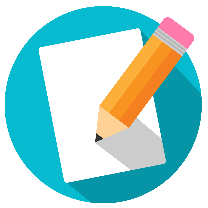 Sine, Cosine and Tangent RatiosLabelled diagramSine RatioCosine RatioTangent RatioLabelled diagramSine RatioCosine RatioTangent Ratio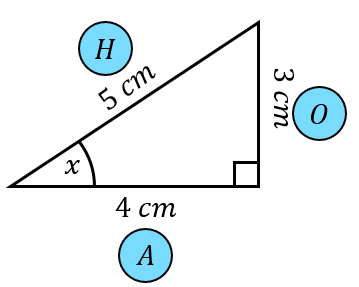 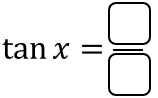 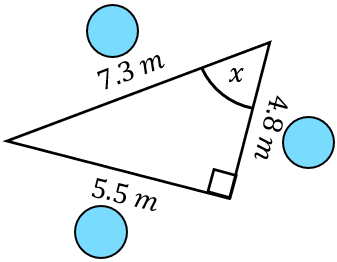 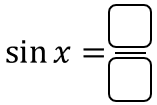 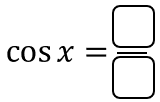 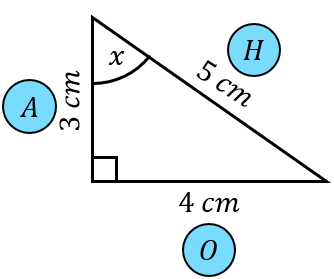 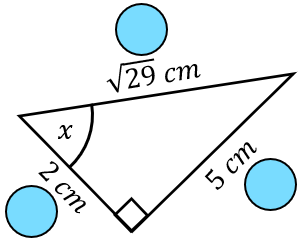 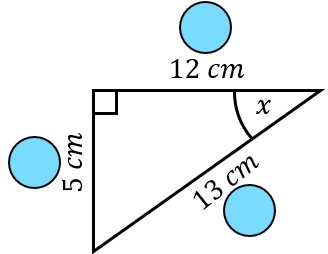 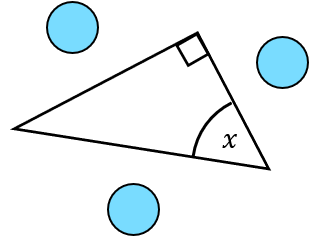 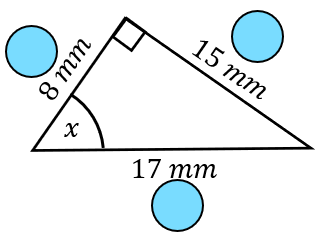 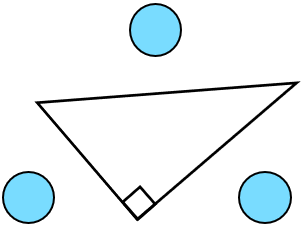 